LCLS-II HXU Measurement ResultsThis report is intended to document the results of HXU segment tuning at LBNL and ANL. It should be sent to SLAC for approval before the HXU segment gets shipped.Measurement Procedure:The measurements have been carried out after the undulator segment had been fully tuned according to “LCLS-II Undulator Test Plan” (LCLS-TN-17-1).General Hall Probe Scan Evaluation ParametersEvaluation of Hall Probe Scans at Commissioning GapUndulator Encoder SettingsUndulator Load Cell ReadingsEvaluation of Hall Probe Scans: Keff vs gap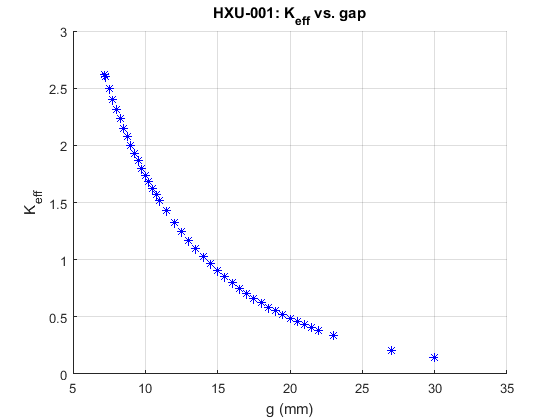 Evaluation of Hall Probe: Phase Shake vs. gap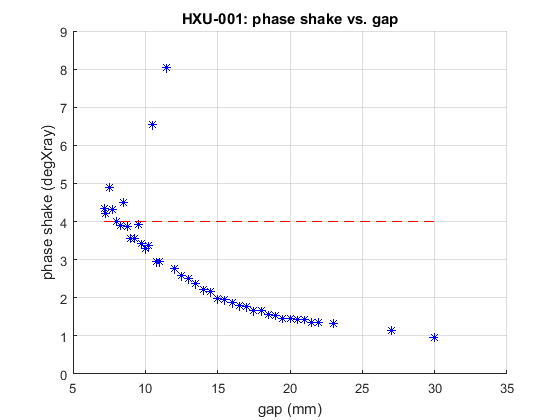 Evaluation of Hall Probe: Keff vs x at Tuning Gap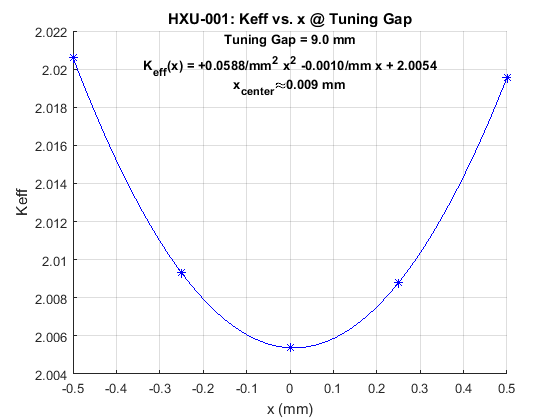 Evaluation of Hall Probe: Keff vs y at Tuning Gap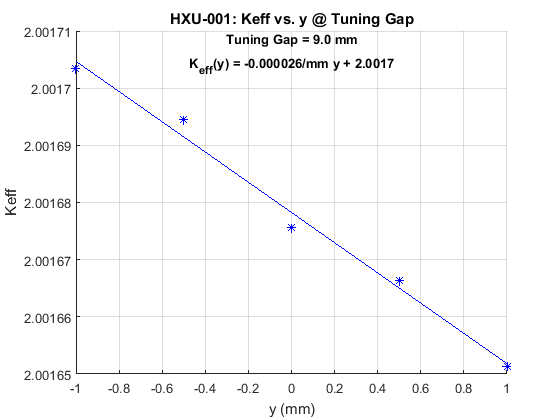 Long Coil Measurement of the On-Axis First Horizontal Field Integrals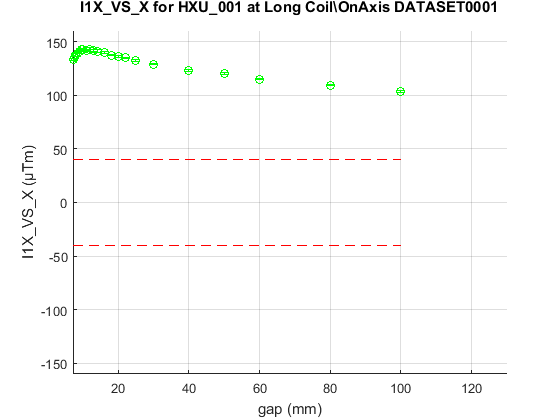 Long Coil Measurement of the On-Axis Second Horizontal Field Integrals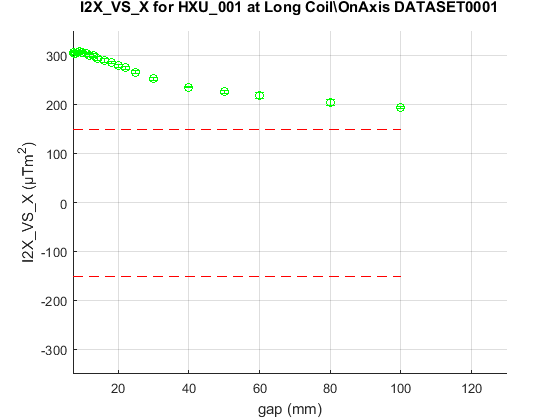 Long Coil Measurement of the On-Axis First Vertical Field Integrals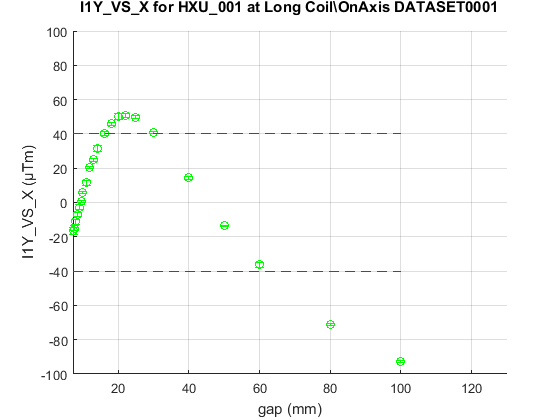 Long Coil Measurement of the On-Axis Second Vertical Field Integrals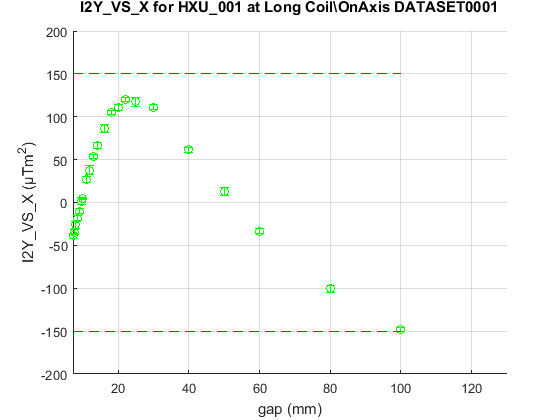 Capacitive Sensor Arrangement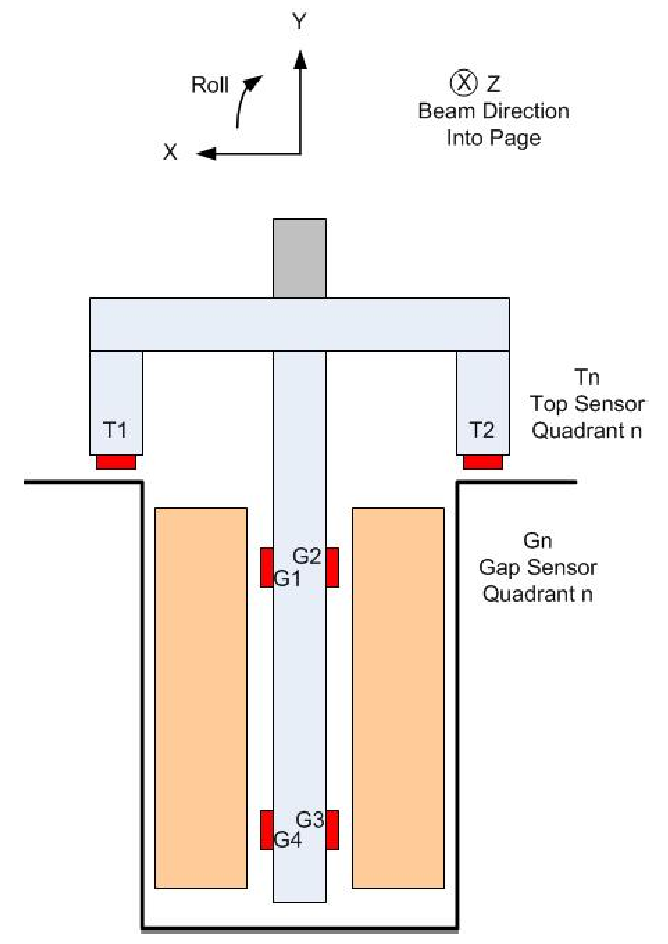 G1 Capacitive Sensor Readings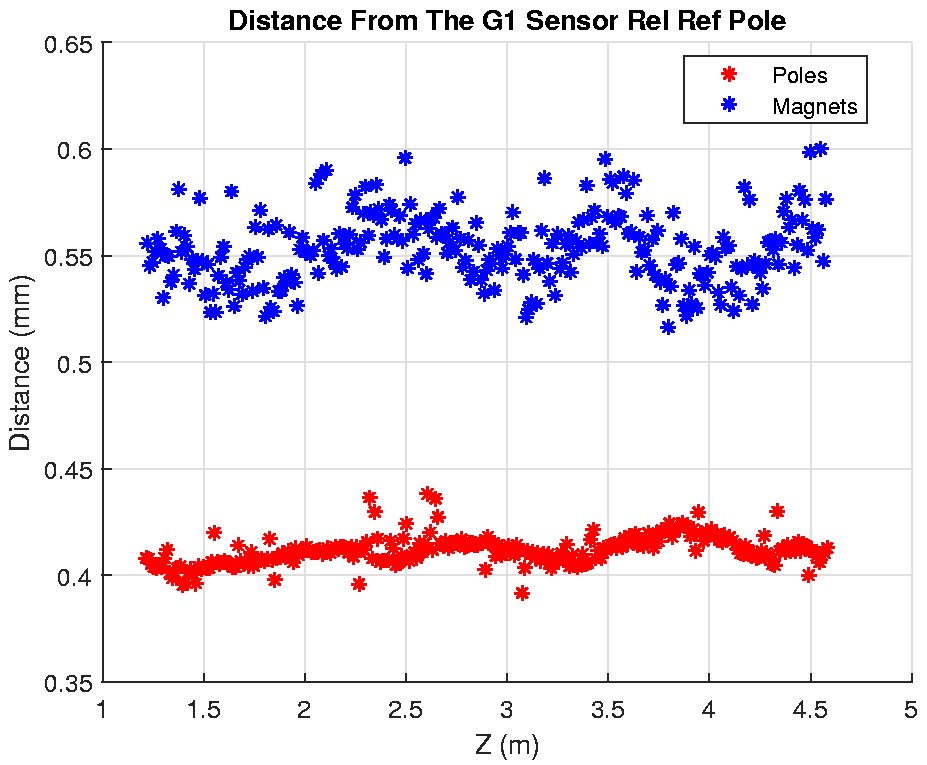 G2 Capacitive Sensor Readings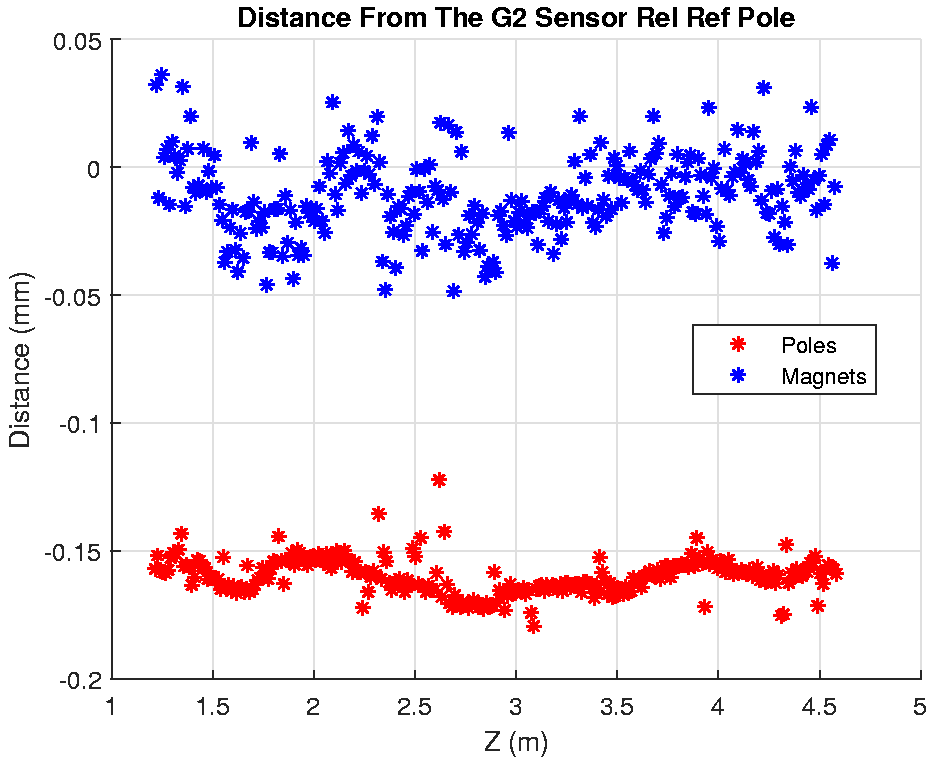 G3 Capacitive Sensor Readings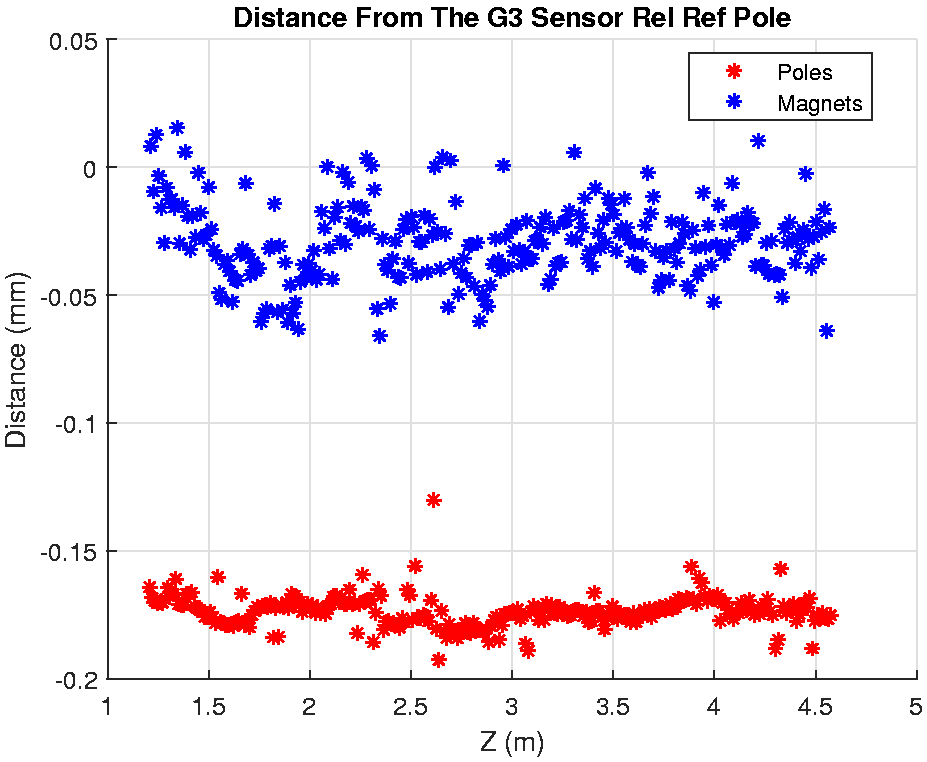 G4 Capacitive Sensor Readings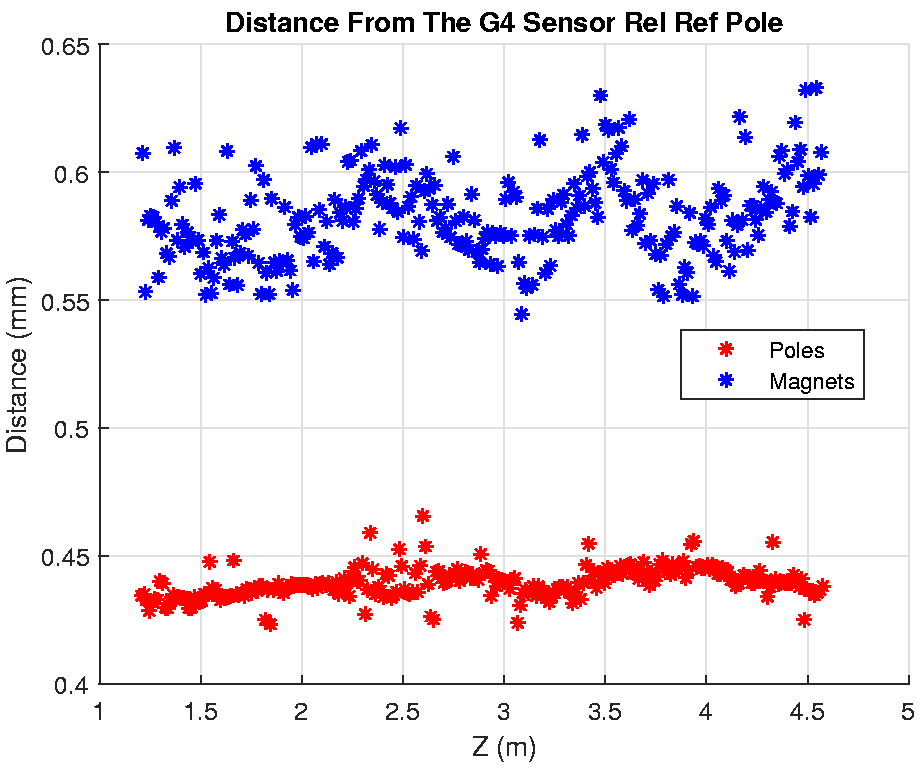 Serial number from manufacturer’s label:Undulator Temperature20.000± 0.0??°CFirst core pole # (count includes zero potential pole)8Last core pole # (count includes zero potential pole)253Tuning Gap (should be 9.000 mm)9mmCommissioning Gap Temperature20.000± 0.0??°C|Bpk|/<|Bpk|> - 1±0.00??Keff  at Commissioning Gap (should be 2.3400)2.3???Commissioning Gap7.94?mmI1X (over 4.012677 m)µTmI2X (over 4.012677 m)µTm2I1Y (over 4.012677 m)µTmI2Y (over 4.012677 m)µTm2Phase Shake (rms phase fluctuations over core poles)?.??degXrayCell Phase Advance (over 4.012677 m)46,440 (129×360+?)degXrayUndulator Entrance Phase3070 (17×180+?)degXrayUndulator Exit Phase3070 (17×180+?)degXrayUSGapEncoderOffset66615.80175DSGapEncoderOffset-4272.71215USWLinearEncoder.AOFF88.97560DSWLinearEncoder.AOFF87.63570USALinearEncoder.AOFF89.03510DSALinearEncoder.AOFF88.26310LC_DAL_FORCE-233.73318LC_DAU_FORCE-376.29268LC_DWL_FORCE-366.14321LC_DWU_FORCE-362.12902LC_UAL_FORCE-173.47990LC_UAU_FORCE-245.46871LC_UWL_FORCE-475.50163LC_UWU_FORCE-291.33711